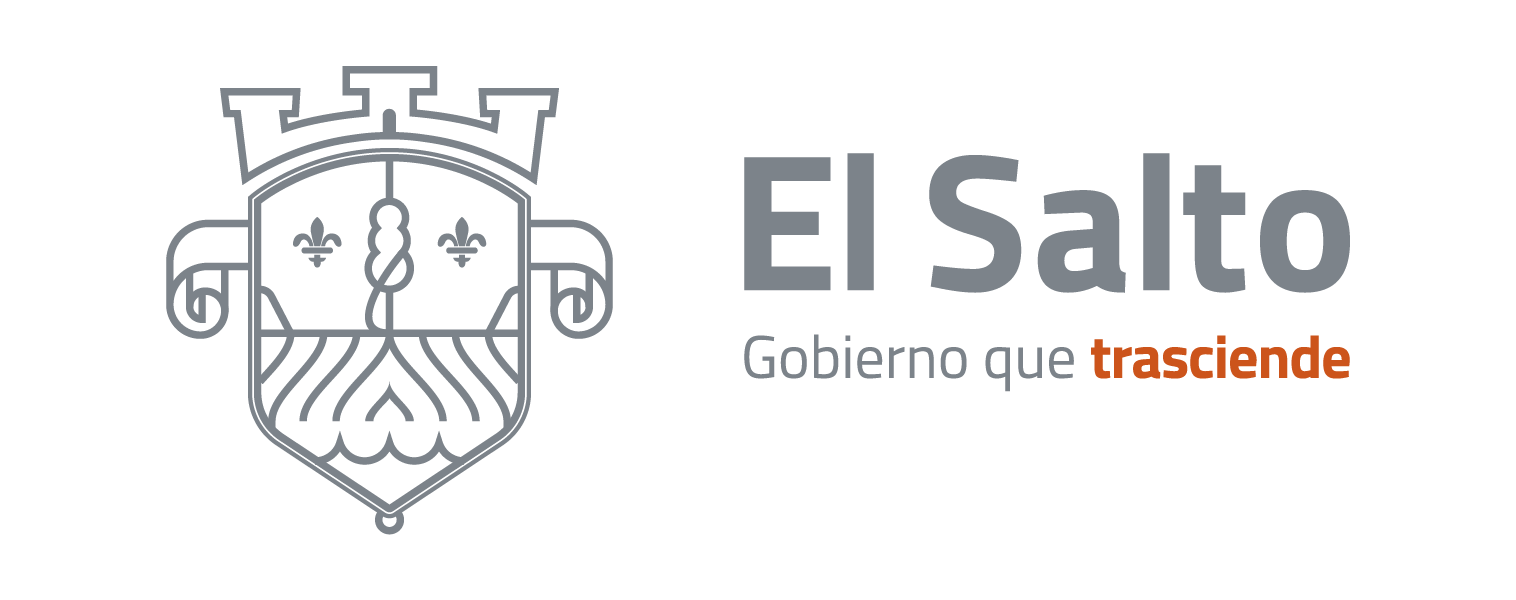 PROGRAMA ANUAL 2022-2023 DE TRABAJO DE LA COMISIÓN EDILICIA PERMANENTEDE RECLUSORIOS.PROGRAMA DE LA COMISIÓN EDILICIA PERMANENTE DE “RECLUSORIOS”.MARCO NORMATIVO:Artículo 52 fracción II del Reglamento General del Municipio de El Salto, Jalisco.INTEGRANTES:Presidente: Héctor Acosta Negrete.Vocal 1: Adrián Alejandro Flores Vélez.Vocal 2: Hugo Zaragoza Ibarra.Vocal 3: Adrián Guadalupe Flores Gutiérrez.Vocal 4: Alma Leticia Ochoa Gómez.OBJETIVO: Que la comisión vigile y atienda las necesidades del municipio en materia de RECLUSORIOS, para observar un correcto orden y apego a la legislación de los reclusorios que se encuentran operando en este municipio.A través de las direcciones se lleve a cabo un Diagnóstico para conocer las fortalezas y debilidades del ayuntamiento aplicables a la comisión. Contemplando que para un buen desarrollo del tema es importante la disposición y la información de cada una de las áreas que correspondan. Recabar información, organizar, estudiar, analizar, dictaminar y en su momento proponer al pleno del ayuntamiento lo que se haya diagnosticado como necesidad primordial en el municipio;Hacer un análisis y ver la conveniencia de llevar a cabo convenios y comodatos con las diferentes dependencias gubernamentales y particulares con la finalidad de cumplir con las necesidades del municipio referentes a la comisión;PROGRAMA:A través de las direcciones se lleve a cabo un Diagnóstico para conocer las fortalezas y debilidades del ayuntamiento aplicables a la comisión. Contemplando que para un buen desarrollo del tema es importante la disposición y la información de cada una de las áreas que correspondan.Recabar información, organizar, estudiar, analizar, dictaminar y en su momento proponer al pleno del ayuntamiento lo que se haya diagnosticado como necesidad primordial en el municipio en la materia de esta comisión.Hacer un análisis y ver la conveniencia de llevar a cabo convenios y comodatos con las diferentes dependencias gubernamentales y particulares con la finalidad de cumplir con las necesidades del municipio referentes a la comisión.A T E N T A M E N T E________________________________________C. HÉCTOR ACOSTA NEGRETEPRESIDENTE DE LA COMISIÓN EDILICIAPERMANENTE DE RECLUSORIOS